UNIVERSIDADE FEDERAL DE GOIÁS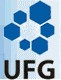 PRÓ-REITORIA DE PÓS-GRADUAÇÃOPROGRAMA DE PÓS-GRADUAÇÃOEM EDUCAÇÃO EM CIÊNCIAS E MATEMÁTICAFORMULÁRIO DE MATRÍCULA – ALUNO ESPECIAL Ano: ______Semestre: (    ) Primeiro	(   )SegundoSra. Coordenadora do Programa de Pós-graduação em Educação em Ciências e Matemática da UFG, o(a)ALUNO(A): ____________________________________________________________CPF: ________________ Identidade:_________________ E-mail:_________________Endereço_______________________________________ Bairro:__________________Cidade:______________________ UF: _________ CEP: ____________vem requerer a matrícula para o ___ semestre letivo de 20___, COMO ALUNO ESPECIAL, conforme disciplina assinalada abaixo:Goiânia, ___ de ______ de 201_.xDISCIPLINAPROFESSORESDIA/HORACréd.Candidato (a)